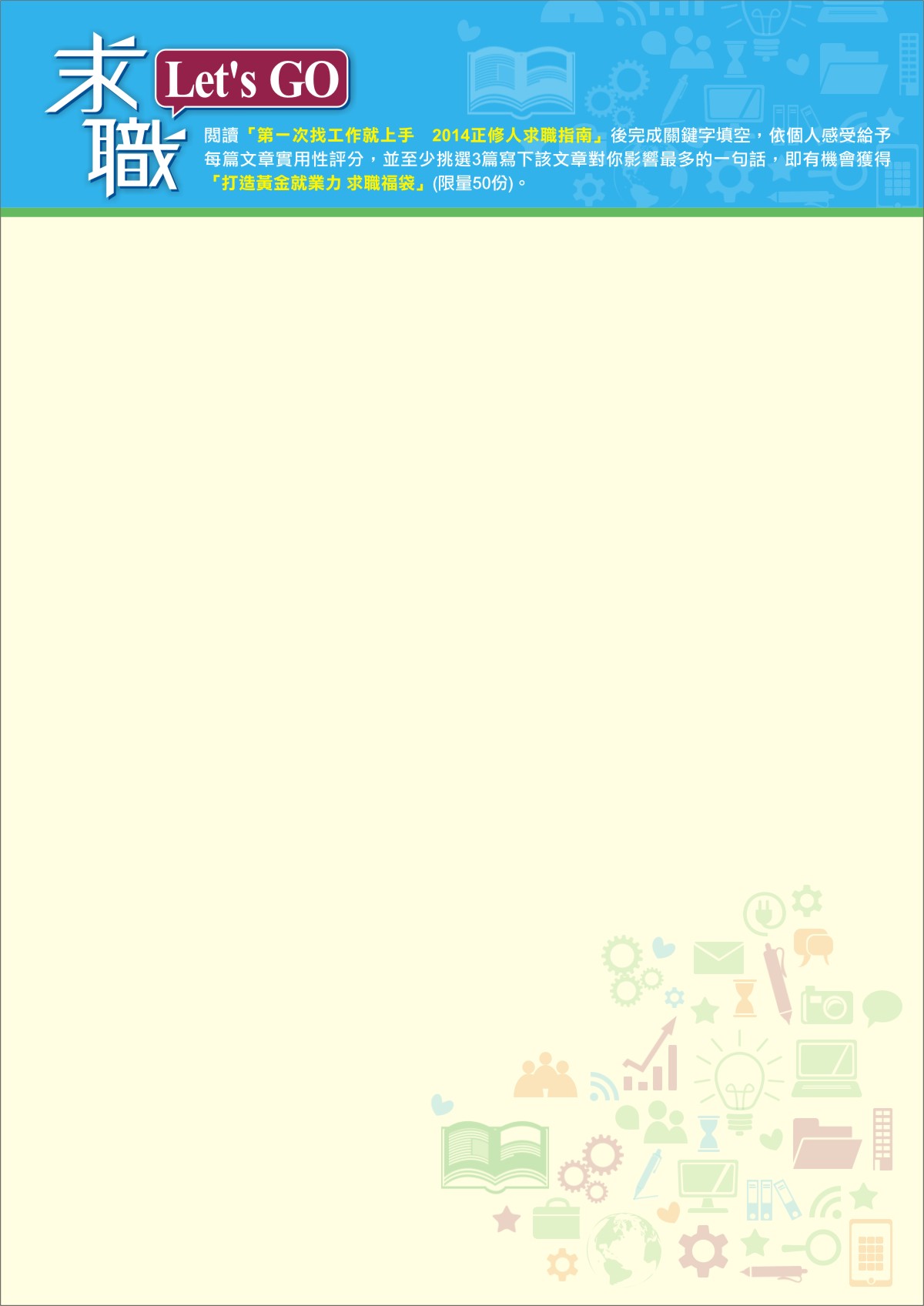 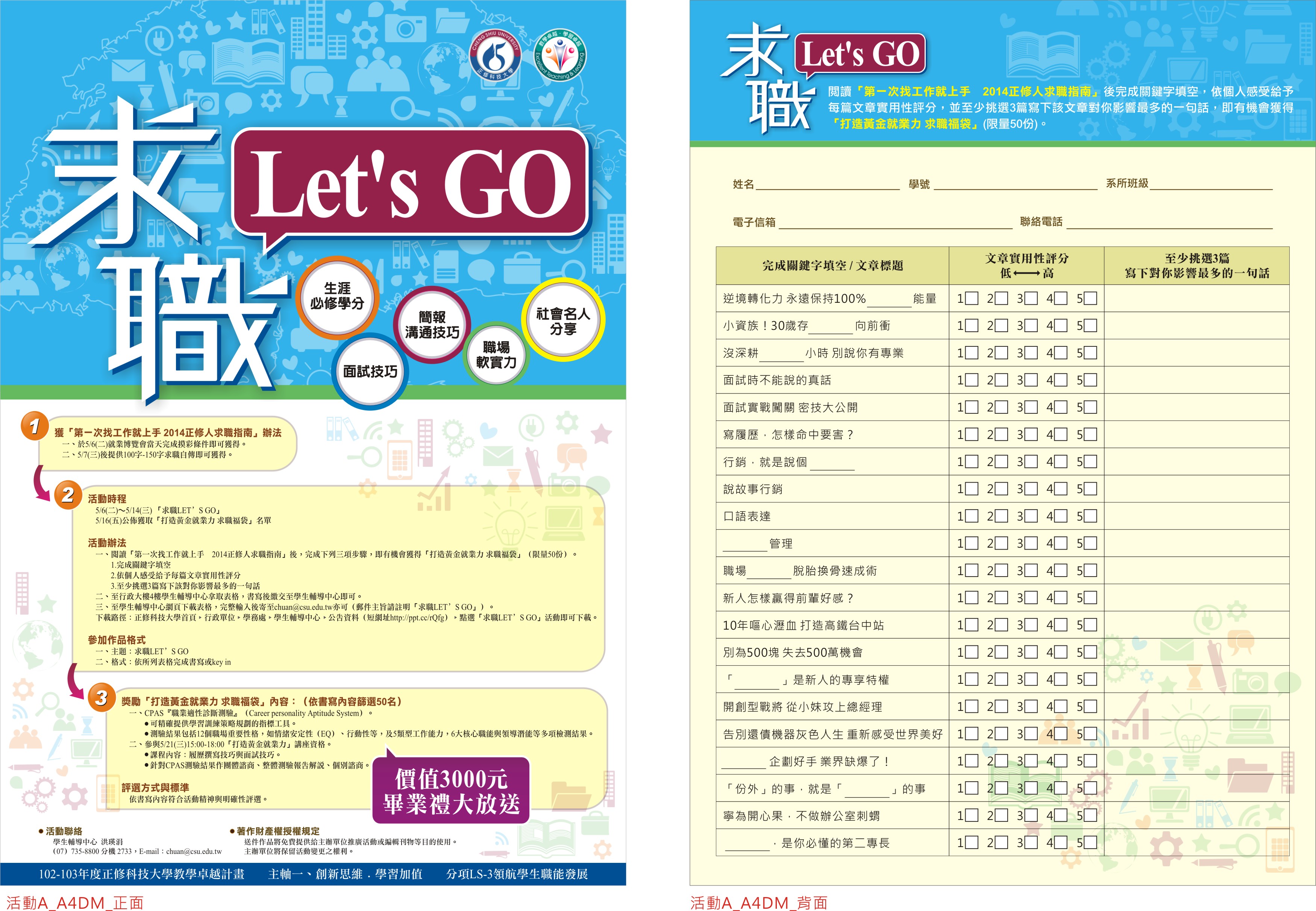 姓　　名　　　　　　　　學　　號　　　　　　　　系所班級　　　　　　　　　　　　電子信箱　　　　　　　　　　　　　　　　　　聯絡電話　　　　　　　　　　　　完成關鍵字填空／文章標題文章實用性評分
低←→高至少挑選3篇
寫下對你影響最多的一句話逆境轉化力 永遠保持100％　　能量1  2  3  4  5小資族！30歲存　　向前衝1  2  3  4  5沒深耕　　小時 別說你有專業1  2  3  4  5面試時不能說的真話1  2  3  4  5面試實戰闖關 密技大公開1  2  3  4  5寫履歷，怎樣命中要害？1  2  3  4  5行銷，就是說個　　　1  2  3  4  5說故事行銷1  2  3  4  5口語表達1  2  3  4  5　　管理1  2  3  4  5職場　　 脫胎換骨速成術1  2  3  4  5新人怎樣贏得前輩好感？1  2  3  4  510年嘔心瀝血 打造高鐵台中站1  2  3  4  5別為500塊 失去500萬機會1  2  3  4  5「　　」是新人的專享特權1  2  3  4  5開創型戰將 從小妹攻上總經理1  2  3  4  5告別還債機器灰色人生 重新感受世界美好1  2  3  4  5　　企劃好手 業界缺爆了！1  2  3  4  5「份外」的事，就是「　　」的事1  2  3  4  5寧為開心果，不做辦公室刺蝟1  2  3  4  5　　，是你必懂的第二專長1  2  3  4  5